PIELIKUMS Nr.1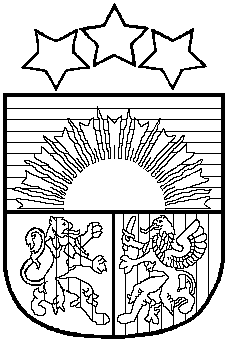 LATVIJAS REPUBLIKASALACGRĪVAS NOVADA DOMEReģ.Nr.90000059796, Smilšu iela 9, Salacgrīva, Salacgrīvas novads, LV – 4033, Tālrunis sekretārei: 64 071 973; : 64 071 993; e-pasts: dome@salacgriva.lvSalacgrīvāAPSTIPRINĀTS ar Salacgrīvas novada domes2013.gada 23.oktobra  sēdes lēmumu Nr.517( Nr.14; 20.§)SAISTOŠIE NOTEIKUMI2013.gada 23.oktobrī	 Nr.28 Grozījumi Salacgrīvas novada domes 2009.gada 16.septembra saistošajos noteikumos      Nr. 8 „Pasažieru pārvadājumu ar vieglajiem taksometriem licencēšanas noteikumi”Izdoti saskaņā ar 	likuma „Par pašvaldībām” 21.panta pirmās daļas 14.punkta „f” apakšpunktu,43.panta pirmās daļas 13.punktu, Autopārvadājumu likuma 35.panta pirmo daļu1. Izdarīt pašvaldības domes 2009.gada 16.septembra saistošajos noteikumos Nr.8 „Pasažieru pārvadājumu ar vieglajiem taksometriem licencēšanas noteikumi” šādus grozījumus:1.1. aizstāt 20.punktā lata simbolisko apzīmēju, skaitli un vārdus „Ls 25,00 (divdesmit pieci lati)” ar skaitli un vārdu „35.57 euro”;1.2. aizstāt 21.punktā lata simbolisko apzīmējumu, skaitli un vārdus „Ls 10,- (desmit latu)” ar skaitli un vārdu „14.23 euro”.2. Saistošie noteikumi stājas spēkā 2014.gada 1.janvārī.Salacgrīvas novada domespriekšsēdētājs				                         	     		Dagnis Straubergs